APPENDIX 5 Photographs of key views Figure 1: View of St Nicholas Church and Skirbeck Conservation Area from Fishtoft Road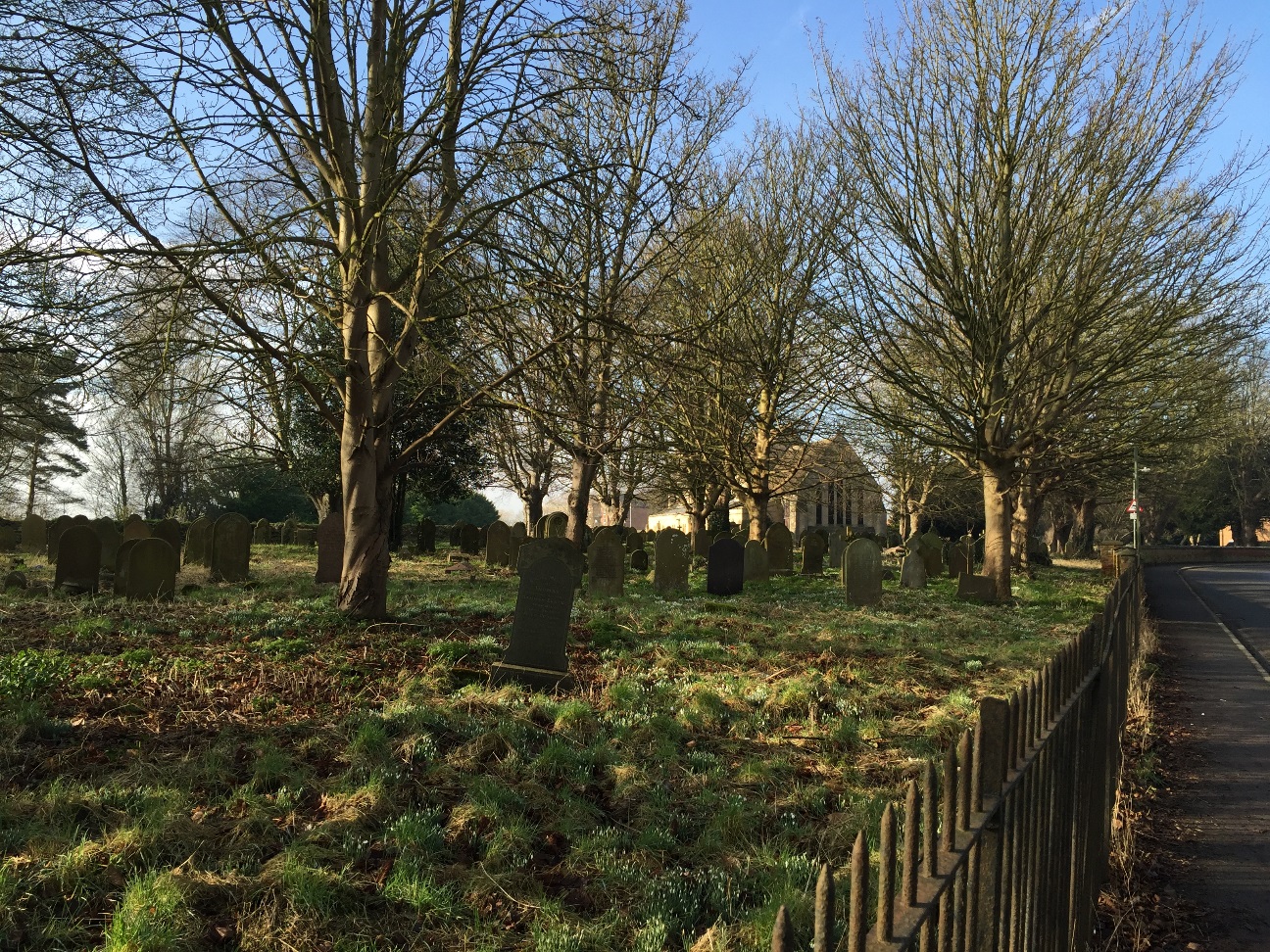 Source:	EA 2017Figure 2: View of St Nicholas Church across pond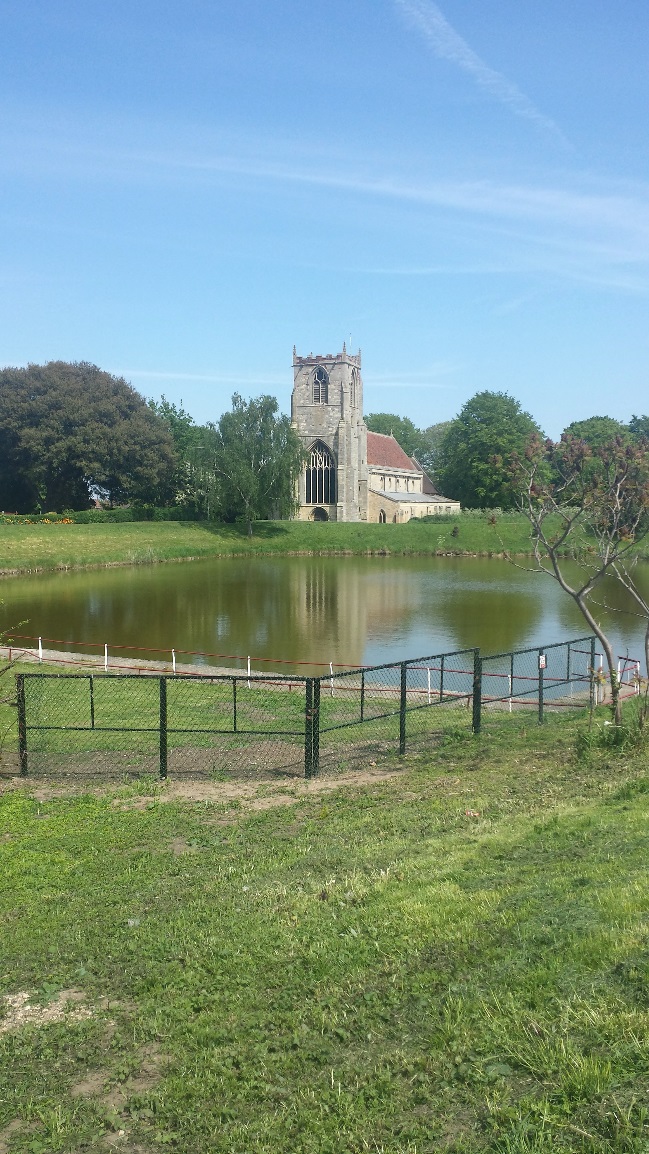 Source:	MM 2015Figure 3: St Nicholas Church from right bank showing back drop of trees and semi natural embankment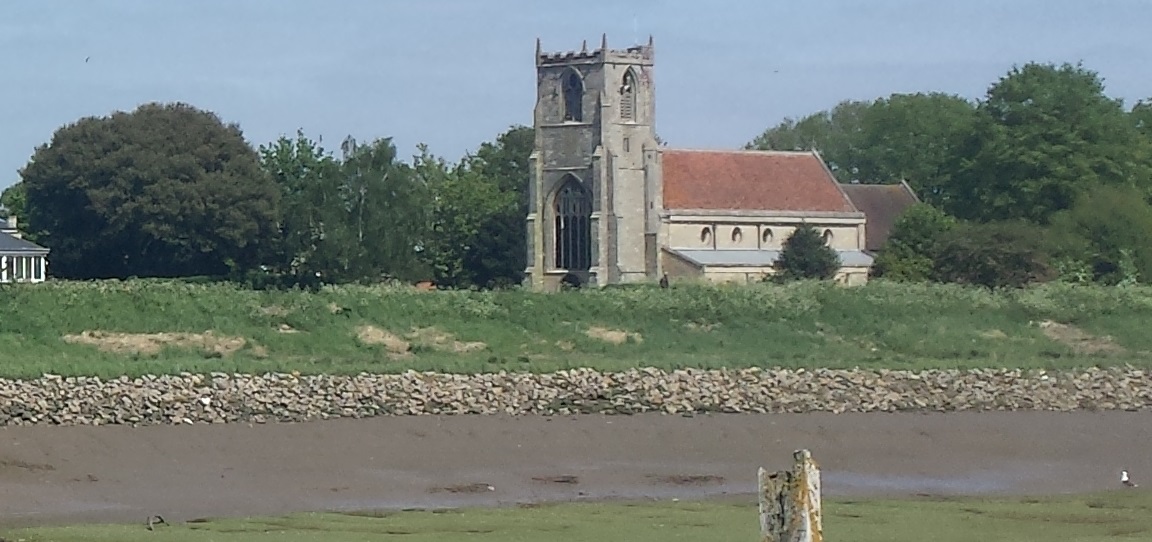 Source:	MM 2015Figure 4: Views of church from right bank with Port of Boston on the left of the picture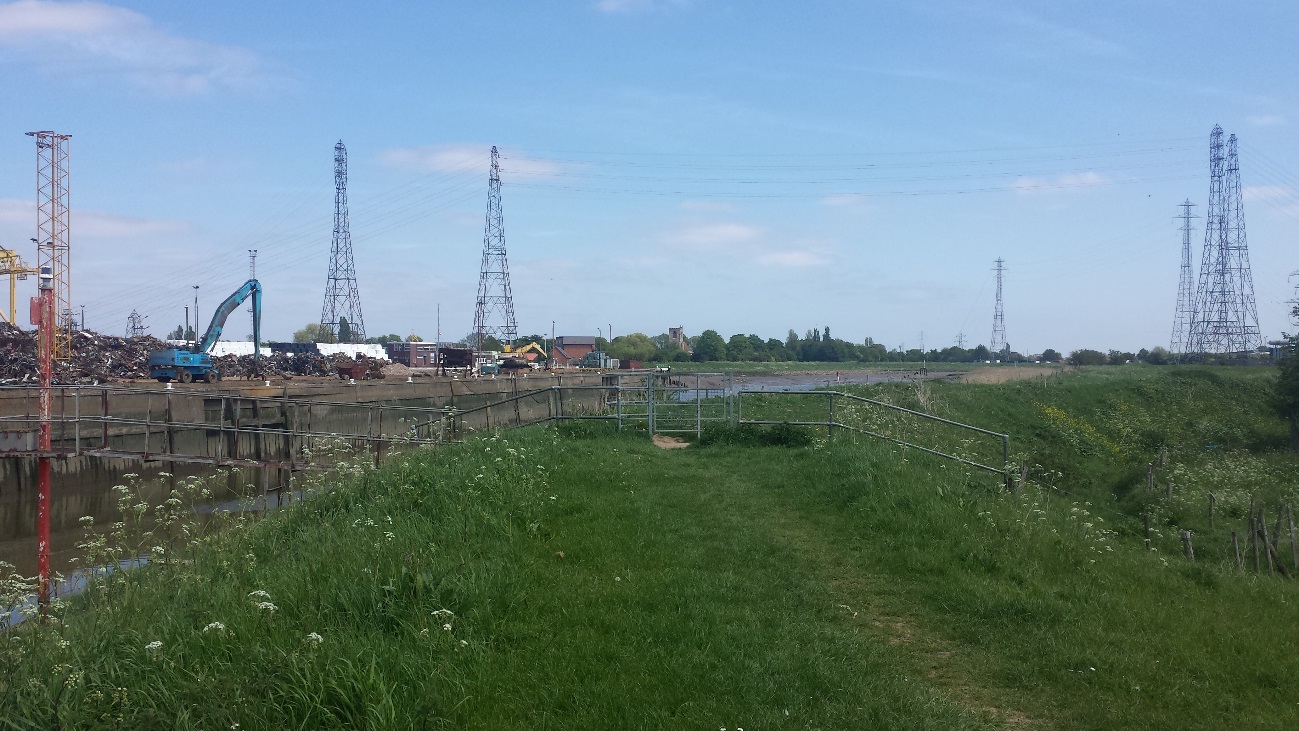 Source:	MM 2015Figure 5: Maud Foster Sluice from right bank with Port of Boston to the left and modern housing within Skirbeck Conservation Area to the right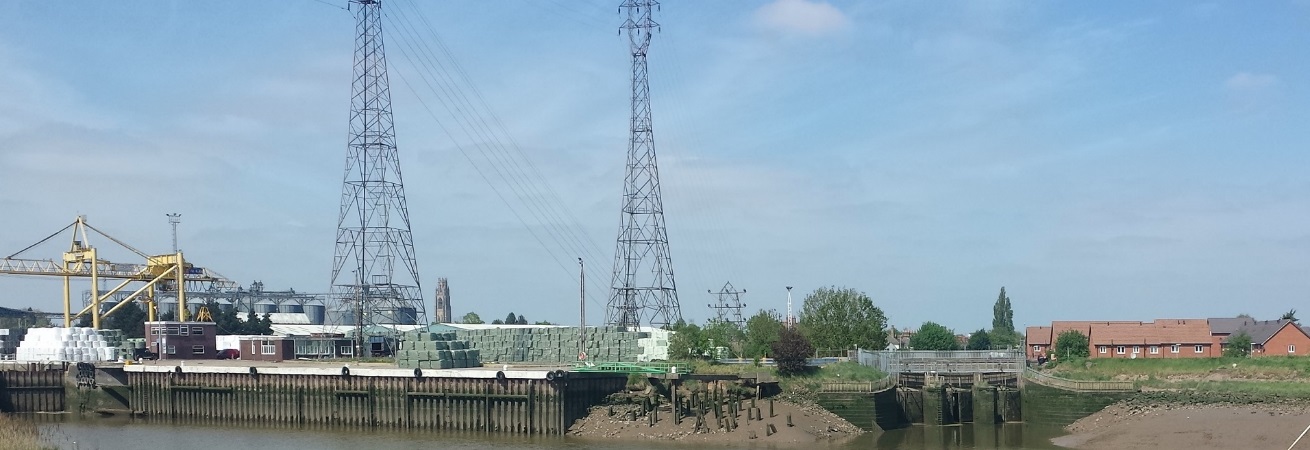 Source:	MM 2015Figure 6: View from St Nicholas Church and conservation area looking upstream towards barrier site.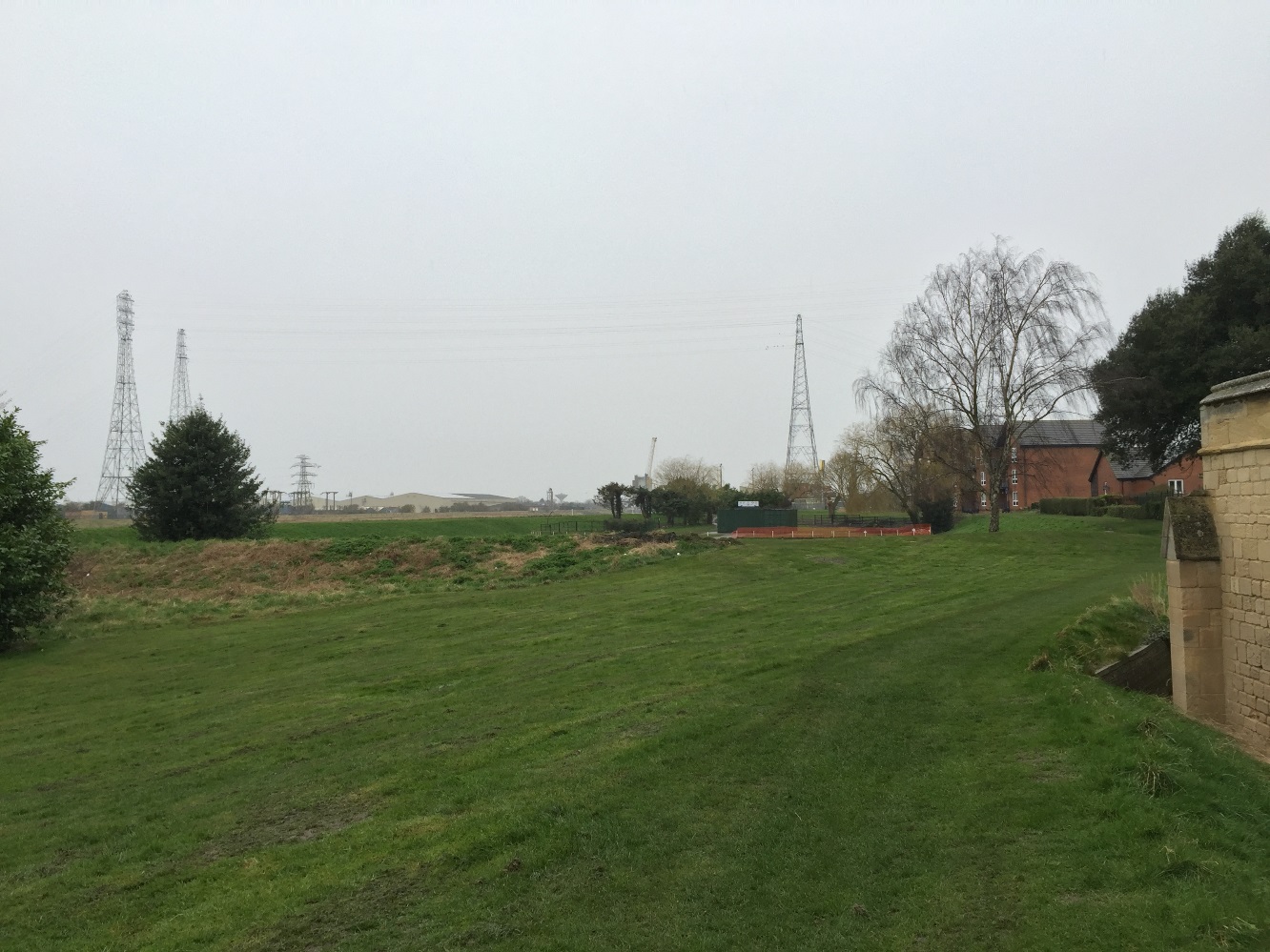 Source:	EA 2017 Figure 7: View upstream from the bank adjacent to Black Sluice towards the Stump with Boston Conservation Area on the left hand side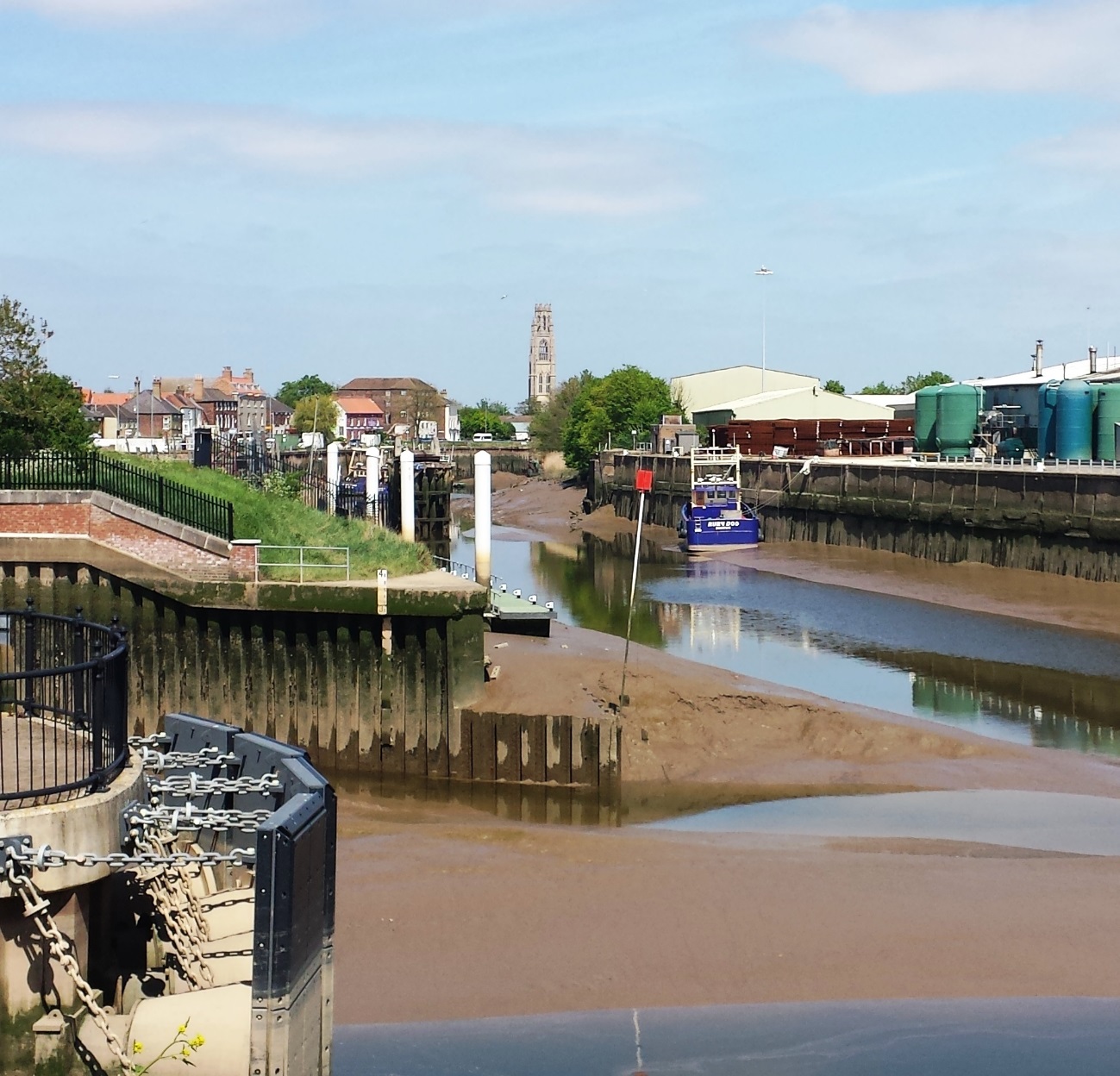 Source:	MM 2015 